OPĆINA ZAVIDOVIĆI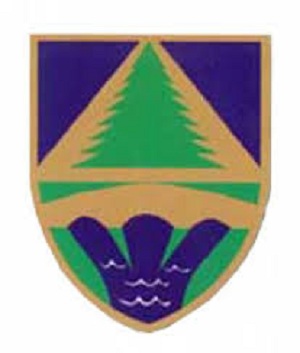 VODIČ KROZ POSTUPAK OSTVARIVANJA PRAVA NA PRISTUPINFORMACIJAMA ZA NADLEŽNOSTI OPĆINE ZAVIDOVIĆISA INDEKS REGISTROM INFORMACIJAINDEKS REGISTARINFORMACIJAu posjedu Općine ZavidovićiOvaj indeks registar, uz nazive općinskih službi, sadrži osnovne informacije koje službe, s obzirom na svoj djelokrug rada, posjeduju.Postupak pristupa informacijama obrađen je u Vodiču kroz postupak ostvarivanja prava pristupa informacijama /prethodni dokument/ a sve detaljne informacije možete dobiti kod službenika zaduženog za informisanje i na Info-centru Općine Zavidovići.Ovim indeksom uz nazive službi za upravu dat će se pregled osnovnih informacija iz nadležnosti tih službi.l. Služba za upravu ekonomskih poslova i poduzetništvopodaci vezani za razvoj privrede na području općine Zavidovićipodaci o prirodnim resurima i ekologijipodaci o stambenom fondu Općine Zavidovićipodaci o izradi i realizaciji planova, programa i projekata iz oblasti komunalne infrastrukturepodaci o investicionim planovima, programima i projektima od interesa za općinupodaci vezani za budžet i računovodstvopodaci iz oblasti zanatstva, ugostiteljstva i turizma, podaci o obnovi općinepodaci o saradnji sa donatorimapodaci o radu inspekcija ( urbanističke, gradjevinske i inspekcije za ceste)2. Služba za upravu geodetskih,imovinsko-pravnih poslova i urbanizma      -    podaci o prostorno-planskoj dokumentaciji      -    podaci o urbanističkim saglasnostima      -    podaci o odobrenjima za gradnju      -    podaci o upotrebnim dozvolama-  podaci iz oblasti geodetskih poslova, katastra nekretnina /u postupcima uplanjenja objekata, cijepanja i iskolčenje parcela, kopije katastarskih planova i dr./      -    podaci o povratu nekretnina u svojini građanapodaci o  legalizacije bespravno izgrađenih objekatapodaci o zbirnom katastru komunalnih uređajapodaci o katastarskom operatupodaci iz postupka primjene Zakona o građevinskom zemljištu, eksproprijaciji, stvarnim pravima i drugih materijalno pravnih propisa koji se primjenjuju u radu ove službePoštovani građani,Ovaj vodič omogućava vam da se upoznate sa postupkom ostvarivanja prava na pristup informacijama iz nadležnosti Općinskog vijeća, Općinskog načelnika i službi za upravu Općine Zavidovići u skladu sa odredbama Zakona o slobodi pristupa informacijama u Federaciji Bosne i Hercegovine /»Službene novine FBiH» broj 32/01 i 48/11/ i Uputstvom za provođenje Zakona o slobodi pristupa informacijama u Federaciji BiH /»Službene novine FBiH» broj 57/01/.O Zakonu o slobodi pristupa informacijama Zakon o slobodi pristupa informacijama u Federaciji Bosne i Hercegovine, /»Službene novine FBiH» broj 32/01 i 48/11/ ustanovljava opće pravo svakog lica na pristup informacijama koje su u posjedu općinskog organa uprave.Sloboda pristupa informacijama je temeljno demokratsko pravo građana i veoma važno sredstvo u osiguravanju vladavine prava i dobrog upravljanja.Javni pristup informacijama u posjedu javnih organa ima tri važna cilja.               Prvo, podstiče veću otvorenost i odgovornost javnih organa pri donošenju odluka. Osnovna poruka ovog Zakona je odgovornost javnih organa pred javnosti. Drugo, unapređuje demokratiju promovišući učešće javnosti pri donošenju odluka javnih organa. Obezbjeđujući pristup informacijama koje su pod kontrolom javnih organa daju se veće mogućnosti javnosti da procjenjuje i daje komentare o aktivnostima i politici javnih organa.Treće, sloboda pristupa informacijama doprinosi borbi protiv korupcije i lošeg rukovođenja u organima vlasti.Informacije po ovom Zakonu definisane su kao svaki materijal kojima se prenose činjenice, mišljenja, podaci ili bilo koji drugi sadržaji, uključujući svaku kopiju ili njezin dio, bez obzira na oblik, karakteristike, vrijeme kada je sačinjena i kako je klasificirana.                Zakon obavezuje javne organe da objavljuju određene vrste informacija redovno i po vlastitoj inicijativi.Informacije iz nadležnosti Općinskog vijeća, Općinskog načelnika i službi za upravu Zavidovići su dostupne, osim informacije čijim bi se otkrivanjem mogla izazvati šteta po organ a posebno informacije u oblasti obrane i bezbjednosti, sprečavanju  kriminala i  drugih informacija koje su precizirane u Zakonu. Pristup informacijaZakon o pristupu informacijama omogućuje vam pristup informacijama sa kojima raspolažu nadležni općinski organi i službe za upravu Općine Zavidovići.            Pristup željenim informacijama ostvaruje se podnošenjem zahtjeva koji mora ispunjavati slijedeće uslove:3. Služba za upravu društvenih djelatnosti i opću upravu podaci iz oblasti gradjanskih stanjapodaci iz biračkih spiskovaarhivirani predmeti i dokumentacija iz ranijih godina podaci kojima raspolaže pisarnicapodaci iz oblasti obrazovanja, nauke, kulture i sportapodaci o socijalnoj i dječijoj zaštitipodaci  o stipendiranju i pomoći učenicima i studentima podaci o takmičenju učenika srednjih i osnovnih školapodaci o saradnji sa nevladinim organizacijama, udruženjima građana i fondacijamapodaci o provođenju Zakona o slobodi pristupa informacijama F BiHpodaci o mjesnim zajednicamapodaci o nabavci opreme, potrošnog materijala, drugih roba, usluga i radova za zajedničke potrebe4. Služba za upravu za pitanja boraca, raseljenih lica i izbjeglicapodaci o ostvarivanju prava branilaca i članova njihovih porodica, raseljenih i izbjeglih licapodaci o mirnodopskim vojnim invalidimapodaci o ostvarivanju prava boraca NOR-a5. Služba za upravu civilne zaštitepodaci o zaštiti stanovništva od prir. i dr. nesrećapodaci o zaštiti od požara, gašenju i spašavanju ljudi i materijalnih dobarapodaci o klizištimapodaci o miniranim i deminiranim područjimapodaci o skloništimapodaci o procjeni ugroženosti od prir. i dr. nesrećapodaci o obuci građana na provođenju lične i uzajamne zaštitepodaci o radu Profesionalne vatrogasne jedinice kao unutrašnje organizacione jedinice ove službe6. Služba za upravu poljoprivrede, vodoprivrede i komunalnih poslova- podaci iz oblasti poljoprivrede, vodoprivrede i komunalnih poslova      -    podaci o izradi i realizaciji planova, programa i projekata iz oblasti komunalne  Infrastrukturepodaci o komunalnim naknadama zajedničke komunalne potrošnje i naknadama po osnovu korištenja gradskog građevinskog zemljišta i javnih površinapodaci o unapređenju poljoprivrede, lova, zaštite voda i veterinarstvapodaci iz nadležnosti rada vodne, kom. i sanit. inspek.da je podnesen u pismenoj formi na jednom od službenih jezika Federacije BiHda sadrži ime, prezime, adresu i broj telefona podnosioca,da sadrži naziv organa od koga se traži informacijada sadrži dovoljno podataka o traženoj informacijida se podnosilac izjasni o načinu pristupa informaciji            Ako vaš pismeni zahtjev za pristup informacijama ispunjava navedene uslove, Općina Zavidovići će  rješenjem odobriti  pristup informaciji na način koji iskažete.            Način pristupa informacijama može biti:neposredni uvid u informacijuslanje informacije na naznačenu adresuumnožavanje informacijaU slučaju odbijanja pristupa informaciji, u cjelini ili djelimično, Općina Zavidovići donijeće rješenje, navodeći zakonske osnove za isto, kao i pouku o pravnom lijeku.Zahtjevu za pristup informacijama koje su Zakonom izuzete od objavljivanja neće se udovoljiti, a razlozi odbijanja   i sva materijalna pitanja koja su važna za odluku biće  obrazloženi u donesenom rješenju.Općina je obavezna vaš zahtjev riješiti u roku od 15 dana. U slučaju da se zahtjev ne izvrši u ovom roku biće te  pismeno obaviješteni o razlozima.Zahtjev koji se odnosi na ličnu informaciju može podnijeti samo osoba na koju se informacija odnosi, odnosno njen zakonski zastupnik ili punomoćnik. Osoba na koju se informacija odnosi dužna je službeniku na Info-centru i u prijemnoj kancelariji kod podnošenja zahtjeva pokazati ličnu kartu ili drugi lični dokument sa fotografijom ili uz zahtjev priložiti dokaz o zakonskom zastupanju, odnosno punomoć.Javni organ ne naplaćuje naknadu ili taksu za podnesene zahtjeve, rješenja ili obavještenja u smislu Zakona. Cijena se određuje samo za troškove umnožavanja u skladu sa Uputstvom za provođenje Zakona.Naknada za datu informaciju u slučaju umnožavanja plaća se 0,50 KM za svaku stranicu standardne veličine koja prelazi deset prvih besplatnih stranica i 5,00 KM po disketi za elektronsku dokumentaciju.Zahtjev za pristup informacijama možete dobiti i popuniti na Info-centru Općine Zavidovići kojeg predajete na šalter prijemne kancelarije u prizemlju zgrade Općine Zavidovići, putem pošte ili e-maila, na adresu organa za kojeg smatrate da je u posjedu informacije koje vi tražite. Sve informacije o provođenju Zakona o slobodi pristupa informacijama možete dobiti kod službenika za informisanje neposredno i na tel. 032 878-317 lokal 120 ili kod službenika Info-centra u prizemlju zgrade Općine neposredno i na telefon 032 878-330, kao i putem e-maila općine Zavidovići:  opcina.zavidovici@zavidovici.ba ili opzdici@bih.net.ba 7. Stručna služba Općinskog vijećapodaci o propisima Općinskog vijeća /statut, budžet, odluke i drugi akti/podaci o radu komisija i radnih tijela Općinskog vijećapodaci o radu Općinske izborne komisijeprogram rada i izvještaj o radu Općinskog vijećazapisnici sa sjednica Općinskog vijećavijećnička pitanja i odgovori na istapodaci o izvršavanju općih propisa i drugih akata iz nadležnosti Općinskog vijeća8. POSEBNA OPĆINSKA SLUŽBA Kabinet Općinskog načelnikapodaci o aktima Općinskog načelnika program rada i izvještaj o radu Općinskog načelnikanormativni akti vezani za radne odnose /sistematizaciju, plaću, broj i kvalifikacionu strukturu zaposlenih i dr./podaci o koordinaciji ii usmjeravanju rada općinkih službipodaci o provodjenju ISO standarda  podaci o informisanju na nivou OpćineOstale napomenePoštovani građani, ovim vodičem i indeksom  nastojalo se udovoljiti vašim potrebama i oni uz ostale publikacije Općine Zavidovići nastoje da vas usmjere u pravcu kvalitetnijeg ostvarivanja  vaših prava i da vas informiše o lakšem načinu ostvarivanja istih. Značaj informacije ogleda se u kvalitetu njenog korištenja i kvalitetno informisani čovjek štedi dragocijeno vrijeme.Ako ste vi informisani onda je i službenicima u Općini Zavidovići lakše uspostaviti kvalitetnu komunikaciju, a takva komunikacija je doprinos  efikasnom radu javne uprave, što je svima nama cilj.Pozivamo vas na saradnju. BOSNA I HERCEGOVINAFEDERACIJA BOSNE I HERCEGOVINEZENIČKO-DOBOJSKI KANTONOPĆINA ZAVIDOVIĆIBroj: 02-05-1115/17Dana, 22.03.2017. godineOPĆINSKI NAČELNIKmr.sci. Hašim Mujanović